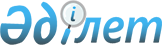 Шахтинск қалалық мәслихаттың "2011-2013 жылдарға арналған қалалық бюджет туралы" 2010 жылғы 24 желтоқсандағы XХVIII сессиясының N 628/28 шешіміне өзгерістер енгізу туралы
					
			Күшін жойған
			
			
		
					Қарағанды облысы Шахтинск қалалық мәслихатының IV шақырылған XXXIV сессиясының 2011 жылғы 2 тамыздағы N 721/34 шешімі. Қарағанды облысы Шахтинск қаласының Әділет басқармасында 2011 жылғы 11 тамызда N 8-8-96 тіркелді. Мерзімінің өтуіне байланысты өз қызметін тоқтатқан (Қарағанды облысы Шахтинск қалалық мәслихат аппаратының 2012 жылғы 26 қаңтардағы N 2-13/19 хатымен)      РҚАО ескертпесі.

      Мәтінде авторлық орфография және пунктуация сақталған.      Ескерту. Мерзімінің өтуіне байланысты өз қызметін тоқтатқан (Қарағанды облысы Шахтинск қалалық мәслихат аппаратының 2012.01.26 N 2-13/19 хатымен).

      Қазақстан Республикасының 2008 жылғы 4 желтоқсандағы Бюджет кодексіне, Қазақстан Республикасының 2001 жылғы 23 қаңтардағы "Қазақстан Республикасындағы жергілікті мемлекеттік басқару және өзін-өзі басқару туралы" Заңына сәйкес, қалалық мәслихат ШЕШІМ ЕТТІ:



      1. Шахтинск қалалық мәслихаттың 2010 жылғы 24 желтоқсандағы XХVIII сессиясының "2011-2013 жылдарға арналған қалалық бюджет туралы" N 628/28 шешiмiне (нормативтiк құқықтық актiлердi мемлекеттiк тiркеу Тiзiлiмiнде тiркелген нөмiрi 8-8-90, 2011 жылғы 18 ақпандағы N 7 "Шахтинский вестник" газетiнде жарияланған), Шахтинск қалалық мәслихатының 2011 жылғы 18 наурыздағы XXXI сессиясының "Шахтинск қалалық мәслихаттың "2011-2013 жылдарға арналған қалалық бюджет туралы" 2010 жылғы 24 желтоқсандағы XXVIII сессиясының N 628/28 шешіміне өзгерістер енгізу туралы" N 677/31 шешімімен (нормативтік құқықтық актілерді мемлекеттік тіркеу Тізімінде нөмірі 8-8-95, 2011 жылғы 22 сәуірдегі N 16 "Шахтинский вестник" газетінде жарияланған) шешіміне келесі өзгерістер енгізілсін:



      1) 1 тармақтағы:

      1) тармақшадағы:

      "4 045 388" сандары "4 328 486" деген сандарға ауыстырылсын;

      "3 151 295" сандары "3 434 393" деген сандарға ауыстырылсын;

      2) тармақшадағы:

      "4 081 099" сандары "4 647 904" деген сандарға ауыстырылсын;

      3) тармақшадағы:

      бірінші абзацтағы "283 707" сандары "0" деген санға ауыстырылсын;

      екінші абзацтағы "283 707" сандары "0" деген санға ауыстырылсын.



      2. Көрсетілген шешімнің 1, 4, 5, 6, 7, 8 қосымшалары осы шешімнің 1, 2, 3, 4, 5, 6 қосымшасына сәйкес жаңа редакцияда мазмұндалсын.



      3. Осы шешім 2011 жылдың 1 қаңтарынан бастап қолданысқа енеді.      Сессия төрағасы                            А. Калыков      Қалалық мәслихат

      хатшысы                                    Ә. Сатова

Қалалық мәслихаттың

2011 жылғы 2 тамыздағы

XХXIV сессиясының N 721/34 шешіміне

1 қосымшаҚалалық мәслихаттың

2010 жылғы 24 желтоқсандағы

XХVIII сессиясының N 628/28 шешіміне

1 қосымша 

2011 жылға арналған қалалық бюджет

Қалалық мәслихаттың

2011 жылғы 2 тамыздағы

XХХIV сессиясының N 721/34 шешіміне

2 қосымшаҚалалық мәслихаттың

2010 жылғы 24 желтоқсандағы

ХХVIII сесcиясының N 628/28 шешіміне

4 қосымша 

2011 жылға арналған облыстық бюджеттен берілетін нысаналы трансферттер

Қалалық мәслихаттың

2011 жылғы 2 тамыздағы

XХХIV сессиясының N 721/34 шешіміне

3 қосымшаҚалалық мәслихаттың

2010 жылғы 24 желтоқсандағы

ХХVIII сесcиясының N 628/28 шешіміне

5 қосымша 

2011 жылға арналған бюджеттік бағдарламалар әкімшілеріне нысаналы трансферттер

Қалалық мәслихаттың

2011 жылғы 2 тамыздағы

XХХIV сессиясының N 721/34 шешіміне

4 қосымшаҚалалық мәслихаттың

2010 жылғы 24 желтоқсандағы

ХХVIII сессиясының N 628/28 шешіміне

6 қосымша 

2011 жылға арналған Шахан кентінде іске асырылатын бюджеттік бағдарламалар бойынша шығындар

Қалалық мәслихаттың

2011 жылғы 2 тамыздағы

XХХIV сессиясының N 721/34 шешіміне

5 қосымшаҚалалық мәслихаттың

2010 жылғы 24 желтоқсандағы

ХХVIII сесcиясының N 628/28 шешіміне

7 қосымша 

2011 жылға арналған Долинка кентінде іске асырылатын бюджеттік бағдарламалар бойынша шығындар

Қалалық мәслихаттың

2011 жылғы 2 тамыздағы

XХХIV сессиясының N 721/34 шешіміне

6 қосымшаҚалалық мәслихаттың

2010 жылғы 24 желтоқсандағы

ХХVIII сесcиясының N 628/28 шешіміне

8 қосымша 

2011 жылға арналған Новодолинский кентінде іске асырылатын бюджеттік бағдарламалар бойынша шығындар
					© 2012. Қазақстан Республикасы Әділет министрлігінің «Қазақстан Республикасының Заңнама және құқықтық ақпарат институты» ШЖҚ РМК
				СанатыСанатыСанатыСанатыСомасы (мың теңге)СыныбыСыныбыСыныбыСомасы (мың теңге)Iшкi сыныбыIшкi сыныбыСомасы (мың теңге)АтауыСомасы (мың теңге)12345I. КІРІСТЕР43284861Салықтық түсімдер84006301Табыс салығы1804652Жеке табыс салығы18046503Әлеуметтiк салық1080581Әлеуметтік салық10805804Меншiкке салынатын салықтар4920101Мүлiкке салынатын салықтар826193Жер салығы3360634Көлiк құралдарына салынатын салық7332805Тауарларға, жұмыстарға және қызметтерге салынатын iшкi салықтар498862Акциздер39523Табиғи және басқа да ресурстарды пайдаланғаны үшiн түсетiн түсiмдер330984Кәсiпкерлiк және кәсiби қызметтi жүргiзгенi үшiн алынатын алымдар114485Ойын бизнесіне салық138808Заңдық мәнді іс-әрекеттерді жасағаны және (немесе) оған уәкілеттігі бар мемлекеттік органдар немесе лауазымды адамдар құжаттар бергені үшін алынатын міндетті төлемдер96441Мемлекеттік баж96442Салықтық емес түсiмдер874101Мемлекеттік меншіктен түсетін кірістер51925Мемлекет меншігіндегі мүлікті жалға беруден түсетін кірістер519202Мемлекеттік бюджеттен қаржыландырылатын мемлекеттік мекемелердің тауарларды (жұмыстарды, қызметтерді) өткізуінен түсетін түсімдер491Мемлекеттік бюджеттен қаржыландырылатын мемлекеттік мекемелердің тауарларды (жұмыстарды, қызметтерді) өткізуінен түсетін түсімдер4906Басқа да салықтық емес түсiмдер35001Басқа да салықтық емес түсiмдер35003Негізгі капиталды сатудан түсетін түсімдер4528903Жердi және материалдық емес активтердi сату452891Жерді сату440002Материалдық емес активтердi сату12894Трансферттердің түсімдері343439302Мемлекеттiк басқарудың жоғары тұрған органдарынан түсетiн трансферттер34343932Облыстық бюджеттен түсетiн трансферттер3434393Функционалдық топФункционалдық топФункционалдық топФункционалдық топФункционалдық топФункционалдық топСомасы (мың теңге)Кіші функцияКіші функцияКіші функцияКіші функцияКіші функцияСомасы (мың теңге)Бюджеттік бағдарламалардың әкiмшiсiБюджеттік бағдарламалардың әкiмшiсiБюджеттік бағдарламалардың әкiмшiсiБюджеттік бағдарламалардың әкiмшiсiСомасы (мың теңге)БағдарламаБағдарламаБағдарламаСомасы (мың теңге)Кіші бағдарламаКіші бағдарламаСомасы (мың теңге)АтауыСомасы (мың теңге)II. ШЫҒЫСТАР464790401Жалпы сипаттағы мемлекеттiк қызметтер1814501Мемлекеттiк басқарудың жалпы функцияларын орындайтын өкiлдi, атқарушы және басқа органдар143131112Аудан (облыстық маңызы бар қала) мәслихатының аппараты21703001Аудан (облыстық маңызы бар қала) мәслихатының қызметін қамтамасыз ету жөніндегі қызметтер21253003Мемлекеттік органдардың күрделі шығыстары450122Аудан (облыстық маңызы бар қала) әкімінің аппараты72729001Аудан (облыстық маңызы бар қала) әкімінің қызметін қамтамасыз ету жөніндегі қызметтер66788002Ақпараттық жүйелер құру450003Мемлекеттік органдардың күрделі шығыстары5491123Қаладағы аудан, аудандық маңызы бар қала, кент, ауыл (село), ауылдық (селолық) округ әкімінің аппараты48699001Қаладағы аудан, аудандық маңызы бар қаланың, кент, ауыл (село), ауылдық (селолық) округ әкімінің қызметін қамтамасыз ету жөніндегі қызметтер46749022Мемлекеттік органдардың күрделі шығыстары450024Ақпараттық жүйелер құру15002Қаржылық қызмет19444452Ауданның (облыстық маңызы бар қаланың) қаржы бөлімі19444001Аудандық бюджеттi орындау және коммуналдық меншiктi (облыстық маңызы бар қала) саласындағы мемлекеттiк саясатты iске асыру жөнiндегi қызметтер14972003Салық салу мақсатында мүлікті бағалауды жүргізу1737011Коммуналдық меншікке түскен мүлікті есепке алу, сақтау, бағалау және сату2500018Мемлекеттік органдардың күрделі шығыстары2355Жоспарлау және статистикалық қызмет18875453Ауданның (облыстық маңызы бар қаланың) экономика және бюджеттік жоспарлау бөлімі18875001Экономикалық саясатты, мемлекеттік жоспарлау жүйесін қалыптастыру және дамыту және ауданды (облыстық маңызы бар қаланы) басқару саласындағы мемлекеттік саясатты іске асыру жөніндегі қызметтер18705004Мемлекеттік органдардың күрделі шығыстары17002Қорғаныс97261Әскери мұқтаждар9626122Аудан (облыстық маңызы бар қала) әкімінің аппараты9626005Жалпыға бірдей әскери міндетті атқару шеңберіндегі іс-шаралар96262Төтенше жағдайлар жөніндегі жұмыстарды ұйымдастыру100122Аудан (облыстық маңызы бар қала) әкімінің аппараты100007Аудандық (қалалық) ауқымдағы дала өрттерінің, сондай-ақ мемлекеттік өртке қарсы қызмет органдары құрылмаған елді мекендерде өрттердің алдын алу және оларды сөндіру жөніндегі іс-шаралар10003Қоғамдық тәртіп, қауіпсіздік, құқықтық, сот, қылмыстық - атқару қызметі214071Құқық қорғау қызметi21407458Ауданның (облыстық маңызы бар қаланың) тұрғын үй-коммуналдық шаруашылығы, жолаушылар көлігі және автомобиль жолдары бөлімі21407021Елді мекендерде жол жүрісі қауіпсіздігін қамтамасыз ету2140704Бiлiм беру16321761Мектепке дейiнгi тәрбие және оқыту428868471Ауданның (облыстық маңызы бар қаланың) білім, дене шынықтыру және спорт бөлімі428868003Мектепке дейінгі тәрбие ұйымдарының қызметін қамтамасыз ету418776025Мектеп мұғалімдеріне және мектепке дейінгі ұйымдардың тәрбиешілеріне біліктілік санаты үшін қосымша ақы көлемін ұлғайту100922Бастауыш, негізгі орта және жалпы орта білім беру1123721471Ауданның (облыстық маңызы бар қаланың) білім, дене шынықтыру және спорт бөлімі1123721004Жалпы білім беру1032712005Балалар мен жеткiншектерге қосымша бiлiм беру910094Техникалық және кәсіптік, орта білімнен кейінгі білім беру27584471Ауданның (облыстық маңызы бар қаланың) білім, дене шынықтыру және спорт бөлімі27584007Кәсіптік оқытуды ұйымдастыру275849Бiлiм беру саласындағы өзге де қызметтер52003471Ауданның (облыстық маңызы бар қаланың) білім, дене шынықтыру және спорт бөлімі52003009Ауданның (облыстық маңызы бар қаланың) мемлекеттiк бiлiм беру мекемелер үшiн оқулықтар мен оқу-әдістемелік кешендерді сатып алу және жеткізу20588010Аудандық (қалалық) ауқымдағы мектеп олимпиадаларын және мектептен тыс іс-шараларды өткiзу419020Жетім баланы (жетім балаларды) және ата-аналарының қамқорынсыз қалған баланы (балаларды) күтіп-ұстауға асыраушыларына ай сайынғы ақшалай қаражат төлемдері3099605Денсаулық сақтау15122Халықтың денсаулығын қорғау1512471Ауданның (облыстық маңызы бар қаланың) білім, дене шынықтыру және спорт бөлімі1512024Қазақстан Республикасы Денсаулық сақтау саласын дамытудың 2011-2015 жылдарға арналған "Саламатты Қазақстан" мемлекеттік бағдарламасы151206Әлеуметтiк көмек және әлеуметтiк қамсыздандыру1757602Әлеуметтiк көмек139414451Ауданның (облыстық маңызы бар қаланың) жұмыспен қамту және әлеуметтік бағдарламалар бөлімі137000002Еңбекпен қамту бағдарламасы13479005Мемлекеттік атаулы әлеуметтік көмек5000006Тұрғын үй көмегі8000007Жергілікті өкілетті органдардың шешімі бойынша мұқтаж азаматтардың жекелеген топтарына әлеуметтік көмек32065010Үйден тәрбиеленіп оқытылатын мүгедек балаларды материалдық қамтамасыз ету619014Мұқтаж азаматтарға үйде әлеуметтiк көмек көрсету4531001618 жасқа дейінгі балаларға мемлекеттік жәрдемақылар2177017Мүгедектерді оңалту жеке бағдарламасына сәйкес, мұқтаж мүгедектерді міндетті гигиеналық құралдарымен қамтамасыз етуге және ымдау тілі мамандарының, жеке көмекшілердің қызмет көрсету21321023Жұмыспен қамту орталықтарының қызметін қамтамасыз ету9029471Ауданның (облыстық маңызы бар қаланың) білім, дене шынықтыру және спорт бөлімі2414012Жергілікті өкілді органдардың шешімі бойынша білім беру ұйымдарының күндізгі оқу нысанында мен тәрбиеленушілерді қоғамдық көлікте (таксиден басқа) жеңілдікпен жол жүру түрінде әлеуметтік қолдау24149Әлеуметтiк көмек және әлеуметтiк қамтамасыз ету салаларындағы өзге де қызметтер36346451Ауданның (облыстық маңызы бар қаланың) жұмыспен қамту және әлеуметтік бағдарламалар бөлімі36346001Жергiлiктi деңгейде халық үшiн әлеуметтiк бағдарламаларды жұмыспен қамтуды қамтамасыз етудi iске асыру саласындағы мемлекеттiк саясатты iске асыру жөнiндегi қызметтер35330011Жәрдемақыларды және басқа да әлеуметтік төлемдерді есептеу, төлеу мен жеткізу бойынша қызметтерге ақы төлеу754021Мемлекеттік органдардың күрделі шығыстары26207Тұрғын үй-коммуналдық шаруашылық20772241Тұрғын үй шаруашылығы487508458Ауданның (облыстық маңызы бар қаланың) тұрғын үй-коммуналдық шаруашылығы, жолаушылар көлігі және автомобиль жолдары бөлімі5800003Мемлекеттік тұрғын үй қорының сақталуын ұйымдастыру5800472Ауданның (облыстық маңызы бар қаланың) құрылыс, сәулет және қала құрылысы бөлімі481708003Мемлекеттік коммуналдық тұрғын үй қорының тұрғын үй құрылысы және (немесе) сатып алу402391004Инженерлiк коммуникациялық инфрақұрылымды дамыту және жайластыру19953018Жұмыспен қамту 2020 бағдарламасы шеңберінде инженерлік коммуникациялық инфрақұрылымдардың дамуы593642Коммуналдық шаруашылық1330571458Ауданның (облыстық маңызы бар қаланың) тұрғын үй-коммуналдық шаруашылығы, жолаушылар көлігі және автомобиль жолдары бөлімі1218080011Шағын қалаларды жылумен жабдықтауды үздіксіз қамтамасыз ету1202293012Сумен жабдықтау және су бөлу жүйесінің қызмет етуі15787472Ауданның (облыстық маңызы бар қаланың) құрылыс, сәулет және қала құрылысы бөлімі112491005Коммуналдық шаруашылығын дамыту1124913Елді-мекендерді көркейту259145123Қаладағы аудан, аудандық маңызы бар қала, кент, ауыл (село), ауылдық (селолық) округ әкімінің аппараты53437008Елді мекендерде көшелерді жарықтандыру16648009Елді мекендердің санитариясын қамтамасыз ету861011Елді мекендерді абаттандыру мен көгалдандыру35928458Ауданның (облыстық маңызы бар қаланың) тұрғын үй-коммуналдық шаруашылығы, жолаушылар көлігі және автомобиль жолдары бөлімі205708015Елдi мекендердегі көшелердi жарықтандыру36940016Елдi мекендердiң санитариясын қамтамасыз ету18539017Жерлеу орындарын күтiп-ұстау және туысы жоқтарды жерлеу950018Елдi мекендердi абаттандыру және көгалдандыру14927908Мәдениет, спорт, туризм және ақпараттық кеңістiк1933781Мәдениет саласындағы қызмет92455455Ауданның (облыстық маңызы бар қаланың) мәдениет және тілдерді дамыту бөлімі92455003Мәдени-демалыс жұмысын қолдау924552Спорт2476471Ауданның (облыстық маңызы бар қаланың) білім, дене шынықтыру және спорт бөлімі2476014Аудандық (облыстық маңызы бар қалалық) деңгейде спорттық жарыстар өткiзу1578015Әртүрлi спорт түрлерi бойынша аудан (облыстық маңызы бар қала) құрама командаларының мүшелерiн дайындау және олардың облыстық спорт жарыстарына қатысуы8983Ақпараттық кеңiстiк70775455Ауданның (облыстық маңызы бар қаланың) мәдениет және тілдерді дамыту бөлімі59288006Аудандық (қалалық) кiтапханалардың жұмыс iстеуi54734007Мемлекеттік тілді және Қазақстан халықтарының басқа да тілдерін дамыту4554456Ауданның (облыстық маңызы бар қаланың) ішкі саясат бөлімі11487002Газеттер мен журналдар арқылы мемлекеттік ақпараттық саясат жүргізу жөніндегі қызметтер9558005Телерадио хабарларын тарату арқылы мемлекеттік ақпараттық саясатты жүргізу жөніндегі қызметтер19299Мәдениет, спорт, туризм және ақпараттық кеңiстiктi ұйымдастыру жөніндегі өзге де қызметтер27672455Ауданның (облыстық маңызы бар қаланың) мәдениет және тілдерді дамыту бөлімі7018001Жергілікті деңгейде тілдерді және мәдениетті дамыту саласындағы мемлекеттік саясатты іске асыру жөніндегі қызметтер6844010Мемлекеттік органдардың күрделі шығыстары174456Ауданның (облыстық маңызы бар қаланың) ішкі саясат бөлімі20654001Жергілікті деңгейде ақпарат, мемлекеттілікті нығайту және азаматтардың әлеуметтік сенімділігін қалыптастыру саласында мемлекеттік саясатты іске асыру жөніндегі қызметтер12636003Жастар саясаты саласындағы өңірлік бағдарламаларды iске асыру7668006Мемлекеттік органдардың күрделі шығыстары35010Ауыл, су, орман, балық шаруашылығы, ерекше қорғалатын табиғи аумақтар, қоршаған ортаны және жануарлар дүниесін қорғау, жер қатынастары839191Ауыл шаруашылығы9690472Ауданның (облыстық маңызы бар қаланың) құрылыс, сәулет және қала527010Ауыл шаруашылығы объектілерін дамыту527474Ауданның (облыстық маңызы бар қаланың) ауыл шаруашылығы және ветеринария бөлімі9163001Жергілікті деңгейде ауыл шаруашылығы және ветеринария саласындағы мемлекеттік саясатты іске асыру жөніндегі қызметтер8207003Мемлекеттік органдардың күрделі шығыстары30007Қаңғыбас иттер мен мысықтарды аулауды және жоюды ұйымдастыру9262Су шаруашылығы57839472Ауданның (облыстық маңызы бар қаланың) құрылыс, сәулет және қала құрылысы бөлімі57839012Сумен жабдықтау жүйесін дамыту578396Жер қатынастары14951463Ауданның (облыстық маңызы бар қаланың) жер қатынастары бөлімі14951001Аудан (облыстық маңызы бар қала) аумағында жер қатынастарын реттеу саласындағы мемлекеттік саясатты іске асыру жөніндегі қызметтер7763005Ақпараттық жүйелер құру6808007Мемлекеттік органдардың күрделі шығыстары3809Ауыл, су, орман, балық шаруашылығы және қоршаған ортаны қорғау мен жер қатынастары саласындағы өзге де қызметтер1439474Ауданның (облыстық маңызы бар қаланың) ауыл шаруашылығы және ветеринария бөлімі1439013Эпизоотияға қарсы іс-шаралар жүргізу143911Өнеркәсіп, сәулет, қала құрылысы және құрылыс қызметі478732Сәулет, қала құрылысы және құрылыс қызметі47873472Ауданның (облыстық маңызы бар қаланың) құрылыс, сәулет және қала құрылысы бөлімі47873001Жергілікті деңгейде құрылыс, сәулет және қала құрылысы саласындағы мемлекеттік саясатты іске асыру жөніндегі қызметтер9993013Аудан аумағында қала құрылысын дамытудың кешенді схемаларын, аудандық (облыстық) маңызы бар қалалардың, кенттердің және өзге де ауылдық елді мекендердің бас жоспарларын әзірлеу37700015Мемлекеттік органдардың күрделі шығыстары18012Көлiк және коммуникация1672021Автомобиль көлiгi147135123Қаладағы аудан, аудандық маңызы бар қала, кент, ауыл (село), ауылдық (селолық) округ әкімінің аппараты37376013Аудандық маңызы бар қалаларда, кенттерде, ауылдарда (селоларда), ауылдық (селолық) округтерде автомобиль жолдарының жұмыс істеуін қамтамасыз ету37376458Ауданның (облыстық маңызы бар қаланың) тұрғын үй-коммуналдық шаруашылығы, жолаушылар көлігі және автомобиль жолдары бөлімі109759023Автомобиль жолдарының жұмыс істеуін қамтамасыз ету1097599Көлiк және коммуникациялар саласындағы өзге де қызметтер20067458Ауданның (облыстық маңызы бар қаланың) тұрғын үй-коммуналдық шаруашылығы, жолаушылар көлігі және автомобиль жолдары бөлімі20067024Кентiшiлiк (қалаiшiлiк) және ауданiшiлiк қоғамдық жолаушылар тасымалдарын ұйымдастыру2006713Басқалар561293Кәсiпкерлiк қызметтi қолдау және бәсекелестікті қорғау10109469Ауданның (облыстық маңызы бар қаланың) кәсiпкерлiк бөлiмi10109001Жергілікті деңгейде кәсіпкерлік пен өнеркәсіпті дамыту саласындағы мемлекеттік саясатты іске асыру жөніндегі қызметтер8559003Кәсiпкерлiк қызметтi қолдау1370004Мемлекеттік органдардың күрделі шығыстары1809Басқалар46020451Ауданның (облыстық маңызы бар қаланың) жұмыспен қамту және әлеуметтік бағдарламалар бөлімі936022"Бизнестің жол картасы - 2020" бағдарламасы шеңберінде жеке кәсіпкерлікті қолдау936452Ауданның (облыстық маңызы бар қаланың) қаржы бөлімі15200012Ауданның (облыстық маңызы бар қаланың) жергілікті атқарушы органының резерві15200458Ауданның (облыстық маңызы бар қаланың) тұрғын үй-коммуналдық шаруашылығы, жолаушылар көлігі және автомобиль жолдары бөлімі19892001Жергілікті деңгейде тұрғын үй-коммуналдық шаруашылығы, жолаушылар көлігі және автомобиль жолдары саласындағы мемлекеттік саясатты іске асыру жөніндегі қызметтер19562013Мемлекеттік органдардың күрделі шығыстары330471Ауданның (облыстық маңызы бар қаланың) білім, дене шынықтыру және спорт бөлімі9992001Білім, дене шынықтыру және спорт бөлімі қызметін қамтамасыз ету9859018Мемлекеттік органдардың күрделі шығыстары13315Трансферттер1481Трансферттер148452Ауданның (облыстық маңызы бар қаланың) қаржы бөлімі148006Нысаналы пайдаланылмаған (толық пайдаланылмаған) трансферттерді қайтару148III. Таза бюджеттік кредиттеу0бюджеттік кредиттер0бюджеттік кредиттерді өтеу0IV. Қаржы активтерімен операциялық сальдо0қаржылық активтерді алу0мемлекеттің қаржы активтерін сатудан түсетін түсімдер0V. Бюджет дефициті (профициті)-319418VI. Бюджет дефицитін (профицитті қолдану) қаржыландыру319418қарыздар түсімдері28370707Қарыздар түсімі28370701Мемлекеттік ішкі қарыздар283707002Қарыз алу келісім-шарттары283707қарыздарды өтеу0бюджет қаражаттарының пайдаланылған қалдықтары35711АтауыСомасы (мың теңге)12Барлығы2017866оның ішінде:1. Ағымдағы нысаналы трансферттер14309012. Нысаналы даму трансферттері303258оның ішінде:1. Ағымдағы нысаналы трансферттер1430901оның ішінде:Облыстың білім беру басқармасы193039Бастауыш, негізгі орта және жалпы орта білім беретін мемлекеттік мекемелерде лингафондық және мультимедиалық кабинеттер құруға5541Негізгі орта және жалпы орта білім беретін мемлекеттік мекемелердегі физика, химия, биология кабинеттерін оқу жабдығымен жарақтандыруға4097Жетім баланы (жетім балаларды) және ата-аналарының қамқорынсыз қалған баланы (балаларды) күтіп-ұстауға асыраушыларына ай сайынғы ақшалай қаражат төлемдеріне30996Мектепке дейінгі білім беру ұйымдарында мемлекеттік білім беру тапсырыстарын іске асыруға17204Мектеп мұғалімдеріне және мектепке дейінгі ұйымдардың тәрбиешілеріне біліктілік санаты үшін қосымша ақы көлемін ұлғайтуға10092Балалар бақшасының күрделі жөндеуі мен жабдықталуына123597Қазақстан Республикасының "Саламатты Қазақстан" Денсаулық сақтауды дамытудың 2011-2015 жылдарға арналған мемлекеттік бағдарламасын іске асыру шеңберінде іс-шаралар жүргізуге1512Облыстың жұмыспен қамтылу мен әлеуметтік бағдарламаларды үйлестіру басқармасы21779Арнаулы әлеуметтік қызметтер стандарттарын енгізуге12468"Бизнестің жол картасы - 2020" бағдарламасы шеңберінде жеке кәсіпкерлікті қолдауға936Кадрларды кәсіптік даярлауға, қайта даярлауға және біліктілігін арттыруға, еңбек ақыны бөлшектеп субсидиялау, кәсіпкерлікке оқыту, жол жүруге субсидия ұсыну, жұмыспен қамту орталықтарын құруға8375Облыстың энергетика және коммуналдық шаруашылық басқармасы1194577Тұрғын үй-коммуналдық шаруашылығын дамытуға1194577Облыстың жолаушылар көлігі мен автомобиль жолдары басқармасы20067Кентiшiлiк (қалаiшiлiк) және ауданiшiлiк қоғамдық жолаушылар тасымалдарын ұйымдастыруына20067Облыстың ауыл шаруашылық басқармасы1439Эпизоотияға қарсы іс-шаралар14392. Нысаналы даму трансферттері:303258оның ішінде:Облыстың құрылыс басқармасы303258Мемлекеттік коммуналдық тұрғын үй қорының тұрғын үйлерін салуға және (немесе) сатып алуға115881Инженерлік-коммуникациялық инфрақұрылымды дамыту, орналастыру және (немесе) сатып алу дамытуға18695Жұмыспен қамту 2020 бағдарламасы шеңберінде инженерлік коммуникациялық инфрақұрылымдардың дамуы59364Сумен жабдықтау жүйесін дамытуға54318Мемлекеттік коммуналдық тұрғын үй қорының тұрғын үйлерін салуға, қайта жаңартуға және қалпына келтіруге55000Бюджеттік кредиттер283707Облыстың құрылыс басқармасы283707Жұмыспен қамту 2020 бағдарламасы шеңберінде тұрғын үй құрылысы және (немесе) сатып алуына283707Сомасы (мың теңге)12Барлығы2017866оның ішінде:1. Ағымдағы нысаналы трансферттер14309012. Нысаналы даму трансферттері303258оның ішінде:1. Ағымдағы нысаналы трансферттер1430901оның ішінде:Ауданның (облыстық маңызы бар қаланың) білім, дене шынықтыру және спорт бөлімі193039Бастауыш, негізгі орта және жалпы орта білім беретін мемлекеттік мекемелерде лингафондық және мультимедиалық кабинеттер құруға5541Негізгі орта және жалпы орта білім беретін мемлекеттік мекемелердегі физика, химия, биология кабинеттерін оқу жабдығымен жарақтандыруға4097Жетім баланы (жетім балаларды) және ата-аналарының қамқорынсыз қалған баланы (балаларды) күтіп-ұстауға асыраушыларына ай сайынғы ақшалай қаражат төлемдеріне30996Мектепке дейінгі білім беру ұйымдарында мемлекеттік білім беру тапсырыстарын іске асыруға17204Мектеп мұғалімдеріне және мектепке дейінгі ұйымдардың тәрбиешілеріне біліктілік санаты үшін қосымша ақы көлемін ұлғайтуға10092Балалар бақшасының күрделі жөндеуі мен жабдықталуына123597Қазақстан Республикасының "Саламатты Қазақстан" Денсаулық сақтауды дамытудың 2011-2015 жылдарға арналған мемлекеттік бағдарламасын іске асыру шеңберінде іс-шаралар жүргізуге1512Ауданның (облыстық маңызы бар қаланың) жұмыспен қамту және әлеуметтік бағдарламалар бөлімі21779Арнаулы әлеуметтік қызметтер стандарттарын енгізуге12468"Бизнестің жол картасы - 2020" бағдарламасы шеңберінде жеке кәсіпкерлікті қолдауға936Кадрларды кәсіптік даярлауға, қайта даярлауға және біліктілігін арттыруға, еңбек ақыны бөлшектеп субсидиялау, кәсіпкерлікке оқыту, жол жүруге субсидия ұсыну, жұмыспен қамту орталықтарын құруға8375Ауданның (облыстық маңызы бар қаланың) тұрғын үй-коммуналдық шаруашылық, жолаушылар көлігі және автомобиль жолдары бөлімі1214644Тұрғын үй-коммуналдық шаруашылығын дамытуға1194577Кентiшiлiк (қалаiшiлiк) және ауданiшiлiк қоғамдық жолаушылар тасымалдарын ұйымдастыруына20067Ауданның (облыстық маңызы бар қаланың) ауыл шаруашылығы және ветеринария бөлімі1439Эпизоотияға қарсы іс-шаралар14392. Нысаналы даму трансферттері:303258оның ішінде:Ауданның (облыстық маңызы бар қаланың) құрылыс,сәулет және қала құрылысы бөлімі303258Мемлекеттік коммуналдық тұрғын үй қорының тұрғын үйлерін салуға және (немесе) сатып алуға115881Инженерлік-коммуникациялық инфрақұрылымды дамыту, орналастыру және (немесе) сатып алу дамытуға18695Жұмыспен қамту 2020 бағдарламасы шеңберінде инженерлік коммуникациялық инфрақұрылымдардың дамуы59364Сумен жабдықтау жүйесін дамытуға54318Мемлекеттік коммуналдық тұрғын үй қорының тұрғын үйлерін салуға, қайта жаңартуға және қалпына келтіруге55000Бюджеттік кредиттер283707Ауданның (облыстық маңызы бар қаланың) құрылыс, сәулет және қала құрылысы бөлімі283707Жұмыспен қамту 2020 бағдарламасы шеңберінде тұрғын үй құрылысы және (немесе) сатып алуына283707Функционалдық топФункционалдық топФункционалдық топФункционалдық топФункционалдық топСомасы (мың теңге)Кіші функцияКіші функцияКіші функцияКіші функцияСомасы (мың теңге)Бюджеттік бағдарламалардың әкiмшiсiБюджеттік бағдарламалардың әкiмшiсiБюджеттік бағдарламалардың әкiмшiсiСомасы (мың теңге)БағдарламаБағдарламаСомасы (мың теңге)АтауыСомасы (мың теңге)ШЫҒЫСТАР4961101Жалпы сипаттағы мемлекеттiк қызметтер181311Мемлекеттiк басқарудың жалпы функцияларын орындайтын өкiлдi, атқарушы және басқа органдар18131123Қаладағы аудан, аудандық маңызы бар қала, кент, ауыл (село), ауылдық (селолық) округ әкімінің аппараты18131001Қаладағы аудан, аудандық маңызы бар қаланың, кент, ауыл (село), ауылдық (селолық) округ әкімінің қызметін қамтамасыз ету жөніндегі қызметтер17481022Мемлекеттік органдардың күрделі шығыстары150024Ақпараттық жүйелер құру50007Тұрғын үй-коммуналдық шаруашылық163673Елді-мекендерді көркейту16367123Қаладағы аудан, аудандық маңызы бар қала, кент, ауыл (село), ауылдық (селолық) округ әкімінің аппараты16367008Елді мекендерде көшелерді жарықтандыру8837011Елді мекендерді абаттандыру мен көгалдандыру753012Көлiк және коммуникация151131Автомобиль көлiгi15113123Қаладағы аудан, аудандық маңызы бар қала, кент, ауыл (село), ауылдық (селолық) округ әкімінің аппараты15113013Аудандық маңызы бар қалаларда, кенттерде, ауылдарда (селоларда), ауылдық (селолық) округтерде автомобиль жолдарының жұмыс істеуін қамтамасыз ету15113Функционалдық топФункционалдық топФункционалдық топФункционалдық топФункционалдық топСомасы (мың теңге)Кіші функцияКіші функцияКіші функцияКіші функцияСомасы (мың теңге)Бюджеттік бағдарламалардың әкiмшiсiБюджеттік бағдарламалардың әкiмшiсiБюджеттік бағдарламалардың әкiмшiсiСомасы (мың теңге)БағдарламаБағдарламаСомасы (мың теңге)АтауыСомасы (мың теңге)ШЫҒЫСТАР4026701Жалпы сипаттағы мемлекеттiк қызметтер156161Мемлекеттiк басқарудың жалпы функцияларын орындайтын өкiлдi, атқарушы және басқа органдар15616123Қаладағы аудан, аудандық маңызы бар қала, кент, ауыл (село), ауылдық (селолық) округ әкімінің аппараты15616001Қаладағы аудан, аудандық маңызы бар қаланың, кент, ауыл (село), ауылдық (селолық) округ әкімінің қызметін қамтамасыз ету жөніндегі қызметтер14966022Мемлекеттік органдардың күрделі шығыстары150024Ақпараттық жүйелер құру50007Тұрғын үй-коммуналдық шаруашылық240163Елді-мекендерді көркейту24016123Қаладағы аудан, аудандық маңызы бар қала, кент, ауыл (село), ауылдық (селолық) округ әкімінің аппараты24016008Елді мекендерде көшелерді жарықтандыру4091009Елді мекендердің санитариясын қамтамасыз ету861011Елді мекендерді абаттандыру мен көгалдандыру1906412Көлiк және коммуникация6351Автомобиль көлiгi635123Қаладағы аудан, аудандық маңызы бар қала, кент, ауыл (село), ауылдық (селолық) округ әкімінің аппараты635013Аудандық маңызы бар қалаларда, кенттерде, ауылдарда (селоларда), ауылдық (селолық) округтерде автомобиль жолдарының жұмыс істеуін қамтамасыз ету635Функционалдық топФункционалдық топФункционалдық топФункционалдық топФункционалдық топСомасы (мың теңге)Кіші функцияКіші функцияКіші функцияКіші функцияСомасы (мың теңге)Бюджеттік бағдарламалардың әкiмшiсiБюджеттік бағдарламалардың әкiмшiсiБюджеттік бағдарламалардың әкiмшiсiСомасы (мың теңге)БағдарламаБағдарламаСомасы (мың теңге)АтауыСомасы (мың теңге)ШЫҒЫСТАР4963401Жалпы сипаттағы мемлекеттiк қызметтер149521Мемлекеттiк басқарудың жалпы функцияларын орындайтын өкiлдi, атқарушы және басқа органдар14952123Қаладағы аудан, аудандық маңызы бар қала, кент, ауыл (село), ауылдық (селолық) округ әкімінің аппараты14952001Қаладағы аудан, аудандық маңызы бар қаланың, кент, ауыл (село), ауылдық (селолық) округ әкімінің қызметін қамтамасыз ету жөніндегі қызметтер14302022Мемлекеттік органдардың күрделі шығыстары150024Ақпараттық жүйелер құру50007Тұрғын үй-коммуналдық шаруашылық130543Елді-мекендерді көркейту13054123Қаладағы аудан, аудандық маңызы бар қала, кент, ауыл (село), ауылдық (селолық) округ әкімінің аппараты13054008Елді мекендерде көшелерді жарықтандыру3720011Елді мекендерді абаттандыру мен көгалдандыру933412Көлiк және коммуникация216281Автомобиль көлiгi21628123Қаладағы аудан, аудандық маңызы бар қала, кент, ауыл (село), ауылдық (селолық) округ әкімінің аппараты21628013Аудандық маңызы бар қалаларда, кенттерде, ауылдарда (селоларда), ауылдық (селолық) округтерде автомобиль жолдарының жұмыс істеуін қамтамасыз ету21628